.Intro: 16 Counts[1 – 8]   Side, Together, Shuffle FWD, Rock Step, Shuffle ½ Turn[9 – 16]  Diagonal Step Fwd, Shuffle, Diagonal Step Fwd, Shuffle[17 – 24] Cross, ¼ Turn + Step Back, Shuffle Side Cross, ¼ Turn + Step Back, Shuffle Side[25 – 32] Kick Ball Step, Kick Ball Step, Step ¼ Turn, Step ¼ Turn[33 – 40] Side Rock, Behind Side Cross, Side Rock, Behind Side Cross[41 – 48] Charleston Steps (With Swivel Action)[49 – 56] Jazz Box w ¼ Turn R Cross, Kick Ball Cross, Kick Ball Cross[57 – 64] Toe Heel Cross (Swivel), Toe Heel Cross (Swivel), Jazz TriangleKeine Brücken, keine Wiederholungen!Viel Spaß beim Tanzen!www.linedance-buch.de – astrid@kaeswurm.deSwing All Night (de)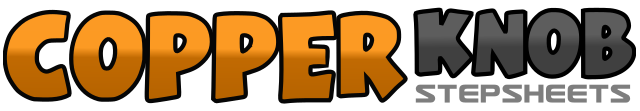 .......Count:64Wand:4Ebene:Fortgeschritten – Quick Step.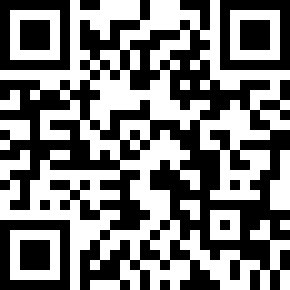 Choreograf/in:Astrid Kaeswurm (DE) - Juni 2019Astrid Kaeswurm (DE) - Juni 2019Astrid Kaeswurm (DE) - Juni 2019Astrid Kaeswurm (DE) - Juni 2019Astrid Kaeswurm (DE) - Juni 2019.Musik:Swing All Night Long With You - Reba McEntireSwing All Night Long With You - Reba McEntireSwing All Night Long With You - Reba McEntireSwing All Night Long With You - Reba McEntireSwing All Night Long With You - Reba McEntire........1, 2R seit, L an R schließen3 & 4R vor, L an R schließen R, R vor5, 6L vor, Gewicht zurück auf R7 & 8¼ Drehung L und L seit, R an L schließen, ¼ Drehung L und L vor1, 2R diagonal vor, L an R schließen3 & 4R diagonal vor, L an R schließen, R diagonal vor5, 6L diagonal vor, R an L schließen7 & 8L diagonal vor, R an L schließen, L diagonal vor1, 2R über L kreuzen, ¼ Drehung R und L zurück3 & 4R seit, L an R schließen, R seit5, 6L über R kreuzen, ¼ Drehung L und R zurück7 & 8L seit, R an L schließen, L seit1 & 2Kick R vor, R Fußballen an L, L vor3 & 4Kick R vor, R Fußballen an L, L vor5, 6R vor, ¼ Drehung L7, 8R vor, ¼ Drehung L1, 2R seit, Gewicht zurück auf L3 & 4R hinter L keuzen, L seit, R über L kreuzen5, 6L seit, Gewicht zurück auf R7 & 8L hinter R kreuzen, R seit, L über R1, 2R Fußspitze R vorne aufsetzen, R zurück3, 4L Fußspitze L zurück aufsetzen, L vor5, 6R Fußspitze R vorne aufsetzen, R zurück7, 8L Fußspitze L zurück aufsetzen, L vor1, 2, 3, 4R über L kreuzen, ¼ Drehung R und L zurück, R seit, L über R kreuzen5 & 6Kick R vor, R an L schließen, L über R kreuzen7 & 8Kick R vor, R an L schließen, L über R kreuzen1R Fußspitze neben L aufsetzen dabei beide Füße nach L drehen&R Ferse neben L aufsetzen dabei beide Füße nach R drehen2R vor L kreuzen3L Fußspitze neben R aufsetzen dabei beide Füße nach R drehen&L Ferse neben R aufsetzen dabei beide Füße nach L drehen4L vor R kreuzen5, 6, 7, 8R vor L kreuzen, L zurück, R seit, L neben R schließen